Beschreibung einer VerarbeitungstätigkeitAllgemeine Angaben Zweck(e) und Rechtsgrundlage(n) der Verarbeitung Kategorien der personenbezogenen Daten Kategorien der betroffenen PersonenKategorien der Empfänger, denen die personenbezogenen Daten offengelegt worden sind oder noch offengelegt werden, einschließlich Empfänger in Drittländern oder internationalen Organisationen Falls zutreffend: Übermittlungen personenbezogener Daten an ein Drittland oder an eine internationale Organisation Vorgesehene Fristen für die Löschung der verschiedenen DatenkategorienAllgemeine Beschreibung der technischen und organisatorischen Maßnahmen gemäß Art. 32 Abs. 1 DSGVO, ggf. einschließlich der Maßnahmen nach Art. 8 Abs. 2 S. 2 BayDSGWeitere AngabenVerantwortliche Organisationseinheit Datenschutz-Folgenabschätzung Stellungnahme des Datenschutzbeauftragten gem. § 12 Abs. 1 S. 2 BayDSG vom   2019:              Die Verarbeitungstätigkeit entspricht den datenschutzrechtlichen Vorgaben.Datenschutzrechtliche EinwilligungserklärungenVorbereitung der Aktion:Ich bin einverstanden, dass folgende personenbezogene Daten zum Matching, d.h. zur Zusammenführung geeigneter Paare, gespeichert und genutzt werden:Name und VornameE-Mail-AdresseArbeitsstelle an der Universität Augsburg bzw. StudienfachBeschäftigungsdauer bzw. Studiendauer an der Universität Augsburg.Ich bin einverstanden, dass mein Name und Vorname sowie meine E-Mail-Adresse zur Kommunikation innerhalb des Tauschpaares der jeweils anderen Tauschperson mitgeteilt werden.Nachbereitung der Aktion und Presse- und Öffentlichkeitsarbeit:Ich bin einverstanden, dass folgende personenbezogene Daten im Rahmen der Öffentlichkeitsarbeit auf der Homepage des Diversity Tags (https://www.uni-augsburg.de/diversitytag) veröffentlicht werden (bitte Zutreffendes ankreuzen):Name und VornameArbeitsstelle an der Universität Augsburg bzw. StudienfachBeschäftigungsdauer bzw. Studiendauer an der Universität AugsburgFotoIch bin einverstanden, dass mein Name und Vorname sowie meine E-Mail-Adresse zum Zwecke der Kontaktaufnahme im Rahmen der Organisation des Diversity Tags des Folgejahres verarbeitet werden.__________________	       			  _________________Ort, Datum							  	   UnterschriftDatenschutzhinweiseBezeichnung der VerarbeitungstätigkeitName und Kontaktdaten des VerantwortlichenKontaktdaten des DatenschutzbeauftragtenZweck(e) und Rechtsgrundlage(n) der Verarbeitung Dauer der Speicherung der personenbezogenen DatenBetroffenenrechteWiderrufsrecht bei Einwilligung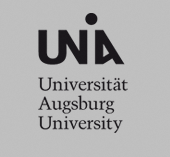 Formular an den Datenschutzbeauftragten übermittelnBitte vor Übermittlung speichern!Bezeichnung der VerarbeitungstätigkeitKoordination Rollentausch zu Deutschen Diversity TagenAktenzeichenStand 22.05.2018Beginn29.05.2018Falls zutreffend: Wesentliche Änderung der VerarbeitungstätigkeitAktenzeichenStandBeginnVerantwortlicher Universität Augsburg, Universitätsstraße 2, 86159 Augsburg, 0821/598-0Verantwortlicher Universität Augsburg, Universitätsstraße 2, 86159 Augsburg, 0821/598-0Verantwortlicher Universität Augsburg, Universitätsstraße 2, 86159 Augsburg, 0821/598-0Verantwortlicher Universität Augsburg, Universitätsstraße 2, 86159 Augsburg, 0821/598-0Verantwortlicher Universität Augsburg, Universitätsstraße 2, 86159 Augsburg, 0821/598-0Weitere(r) für die Verarbeitung Verantwortliche(r) Weitere(r) für die Verarbeitung Verantwortliche(r) Weitere(r) für die Verarbeitung Verantwortliche(r) Weitere(r) für die Verarbeitung Verantwortliche(r) Weitere(r) für die Verarbeitung Verantwortliche(r) Datenschutzbeauftragter Prof. Dr. Ulrich M. Gassner, Universität Augsburg, Universitätsstraße 24, 86159 Augsburg, datenschutzbeauftragter@uni-augsburg.de, 0821/598-4600 Datenschutzbeauftragter Prof. Dr. Ulrich M. Gassner, Universität Augsburg, Universitätsstraße 24, 86159 Augsburg, datenschutzbeauftragter@uni-augsburg.de, 0821/598-4600 Datenschutzbeauftragter Prof. Dr. Ulrich M. Gassner, Universität Augsburg, Universitätsstraße 24, 86159 Augsburg, datenschutzbeauftragter@uni-augsburg.de, 0821/598-4600 Datenschutzbeauftragter Prof. Dr. Ulrich M. Gassner, Universität Augsburg, Universitätsstraße 24, 86159 Augsburg, datenschutzbeauftragter@uni-augsburg.de, 0821/598-4600 Datenschutzbeauftragter Prof. Dr. Ulrich M. Gassner, Universität Augsburg, Universitätsstraße 24, 86159 Augsburg, datenschutzbeauftragter@uni-augsburg.de, 0821/598-4600 Zweck(e): Rollentausch anlässlich Deutscher Diversity TageMit dieser Aktion sollen unterschiedliche Universitätsangehörige auf unterschiedliche Lebenssituationen und -hintergründe jeweils einer anderen Person aufmerksam gemacht werden. Da sowohl Personal aus dem wissenschaftlichen und wissenschaftsstützenden Bereich, wie auch Studierende zur Teilnahme eingeladen sind, soll durch den persönlichen Austausch der Teilnehmenden ihre jeweilige Arbeit profitieren. Zum Zwecke der Vorbereitung dieser Aktion, insb. dem Matching geeigneter Paare, werden personenbezogene Daten erhoben und gespeichert (s. 3.). Ziel ist, durch eine Kombination zweier Personen aus möglichst unterschiedlichen Hintergründen ergiebige Gespräche innerhalb des Rollentauschs zu erhalten, daher ist die Erhebung unterschiedlicher Diversitätsmerkmale notwendig. Zur Kommunikation zwischen den Teilnehmenden werden jeweils Vor- und Nachname sowie E-Mail-Adresse innerhalb eines Tauschpaares bekannt gegeben (3., Lfd. Nr. 1+2). Zum Zwecke der Öffentlichkeitsarbeit werden Teile der erhobenen personenbezogenen Daten im Internet (Homepage) veröffentlicht (3. Lfd. Nr. 1, 3 oder 4, 6, 7 oder 8). Im Falle einer Nutzung personenbezogener Daten für eine Pressemeldung seitens der universitären Pressestelle werden entsprechende Personen dazu vorab gesondert angesprochen und per E-Mail um Erlaubnis gebeten.Rechtsgrundlage(n)Art. 6 Abs. 1 UAbs. 1 Buchst. a DSGVO Lfd. Nr.  Bezeichnung der Daten1Name und Vorname2E-Mail-Adresse3Arbeitsstelle4Studienfach5Foto6Beschäftigungsdauer an der Universität Augsburg7(bisherige) Studiendauer an der Universität AugsburgLfd. Nr.  Betroffene Personen1Studierende der Universität Augsburg2Beschäftigte der Universität Augsburg (wiss. Personal und wiss.-stützendes Personal)Lfd. Nr.  Empfänger  Anlass der Offenlegung   ---  ---Lfd. Nr.  Drittland oder internationale OrganisationGeeignete Garantien nach Art. 49 Abs. 1 UAbs. 2 DSGVO ------Lfd. Nr.  Löschungsfrist 1spätestens zum 30.09. des Folgejahres des jeweiligen Deutschen Diversity TagSicherung der Arbeitsplatzrechner durch Passwort; IT-Schutzmaßnahmen des RechenzentrumsDienststelle(n) / Sachgebiet(e) / Abteilung(en)VB FrauenbeauftragteHeike Krebs, Transdisziplinäres Forum Gender und Diversität, Universität Augsburg, Eichleitnerstraße 30, 86159 Augsburg, 0821/598-4645; Dr. Marion Magg-Schwarzbäcker, Büro für Chancengleichheit, Eichleitnerstraße 30, 86159 Augsburg, 0821/598-5145Ist für die Form der Verarbeitung eine Datenschutz-Folgenabschätzung nach Art. 35 DSGVO erforderlich? Ist für die Form der Verarbeitung eine Datenschutz-Folgenabschätzung nach Art. 35 DSGVO erforderlich? Ja  Nein  Falls ja, bis wann durchzuführen oder zu überprüfen?Falls ja, bis wann durchzuführen oder zu überprüfen?BegründungNach den Leitlinien der Artikel 29-Datenschutzgruppe zur Datenschutz-Folgenabschätzung (DSFA) und Beantwortung der Frage, ob eine Verarbeitung im Sinne der Verordnung 2016/679 „wahrscheinlich ein hohes Risiko mit sich bringt“ (17/DEWP 248 Rev. 01) hat die Verarbeitung kein hohes Risiko für die Rechte und Freiheiten natürlicher Personen zur Folge, da hier nicht zwei der dort für die Annahme des Erfordernisses aufgeführten neun Sachverhalte erfüllt sind. Auch aus der Liste von Verarbeitungsvorgängen nach Art. 35 Abs. 4 DSGVO für den bayerischen öffentlichen Bereich, Stand: 1. März 2019 (Bayerische Blacklist) ergibt sich nichts anderes.BegründungNach den Leitlinien der Artikel 29-Datenschutzgruppe zur Datenschutz-Folgenabschätzung (DSFA) und Beantwortung der Frage, ob eine Verarbeitung im Sinne der Verordnung 2016/679 „wahrscheinlich ein hohes Risiko mit sich bringt“ (17/DEWP 248 Rev. 01) hat die Verarbeitung kein hohes Risiko für die Rechte und Freiheiten natürlicher Personen zur Folge, da hier nicht zwei der dort für die Annahme des Erfordernisses aufgeführten neun Sachverhalte erfüllt sind. Auch aus der Liste von Verarbeitungsvorgängen nach Art. 35 Abs. 4 DSGVO für den bayerischen öffentlichen Bereich, Stand: 1. März 2019 (Bayerische Blacklist) ergibt sich nichts anderes.Koordination Rollentausch zu Deutschen Diversity TagenUniversität Augsburg, Universitätsstraße 2, 86159 Augsburg, Tel. 0821/598-0Prof. Dr. Ulrich M. Gassner, Universität Augsburg, Universitätsstraße 24, 86159 Augsburg, E-Mail: datenschutzbeauftragter@uni-augsburg.de, Tel. 0821/598-46004.1 Zweck(e) der Verarbeitung:Ihre Daten werden für folgende Zwecke erhoben:zum Matching, d.h. zur Zusammenführung geeigneter Paarezur Mitteilung an die andere Tauschpersonzur Veröffentlichung auf der Homepage des Diversity Tagszur erneuten Kontaktaufnahme im nächsten Jahr4.2 Rechtsgrundlage(n) der VerarbeitungIhre Daten werden auf der Grundlage von Art. 6 Abs. 1 UAbs. 1 Buchst. a DSGVO verarbeitet.Ihre Daten werden nach der Erhebung längstens bis zum 30. September des Folgejahres gespeichert bzw. auf der Homepage des Diversity Tags veröffentlicht.Ihnen stehen folgende Rechte zu (Näheres unter https://www.uni-augsburg.de/de/impressum/datenschutz/ [lfd. Nr. IX]):Sie haben das Recht, Auskunft über die zu Ihrer Person gespeicherten Daten zu erhalten.Sollten unrichtige personenbezogene Daten verarbeitet werden, steht Ihnen ein Recht auf Berichtigung zu.Sie können unter bestimmten Voraussetzungen die Löschung oder Einschränkung derVerarbeitung verlangen sowie Widerspruch gegen die VerarbeitungEinlegen.Ihnen steht grundsätzlich ein Recht auf Datenübertragbarkeit zu.Weiterhin besteht ein Beschwerderecht beim Bayerischen Landesbeauftragten für den Datenschutz.Sie können Ihre Einwilligung jederzeit für die Zukunft widerrufen. Die Rechtmäßigkeit der
aufgrund der Einwilligung bis zum Widerruf erfolgten Datenverarbeitung wird dadurch nicht berührt.